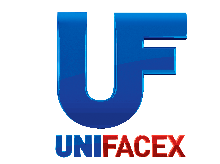 DisciplinaC.H.MODULO I - GESTÃO ORGANIZACIONAL.120hECONOMIA30hESTATÍSTICA20hESTRATÉGIA ORGANIZACIONAL20hDIREITO PÚBLICO E PRIVADO30hINOVAÇÃO E EMPREENDEDORISMO20hMODULO II – CONTROLE FINANCEIRO, JURÍDICO E ECONÔMICO120hMATEMÁTICA FINANCEIRA20hSIMPLES NACIONAL20hDIREITO FINANCEIRO E TRIBUTÁRIO20hESTRUTURA DAS DEMONSTRAÇÕES CONTÁBEIS20hCONTROLADORIA GERENCIAL E TRIBUTÁRIA20hGERENCIAMENTO DE CUSTOS20hMODULO III – PRÁTICAS TRIBUTÁRIAS GERENCIAL120hGESTÃO DOS TRIBUTOS DIRETOS E INDIRETOS20hFINANÇAS CORPORATIVAS20hSIMULAÇÃO DE PRÁTICAS TRIBUTÁRIAS I20hSIMULAÇÃO DE PRÁTICAS TRIBUTÁRIAS II20hSIMULAÇÃO DE PRÁTICAS TRIBUTÁRIAS III20hAUDITORIA FISCAL E TRIBUTÁRIA20hCARGA HORÁRIA TOTAL360h